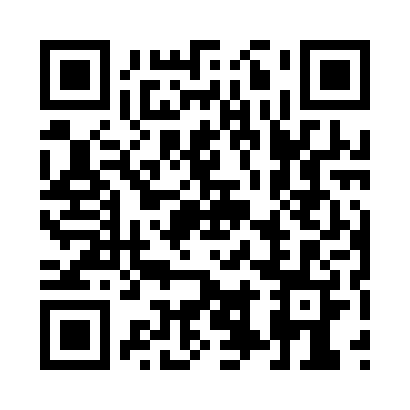 Prayer times for Zealandia, Saskatchewan, CanadaWed 1 May 2024 - Fri 31 May 2024High Latitude Method: Angle Based RulePrayer Calculation Method: Islamic Society of North AmericaAsar Calculation Method: HanafiPrayer times provided by https://www.salahtimes.comDateDayFajrSunriseDhuhrAsrMaghribIsha1Wed3:445:411:086:168:3610:342Thu3:415:391:086:178:3710:363Fri3:385:371:086:188:3910:394Sat3:355:361:086:198:4110:425Sun3:325:341:086:208:4210:456Mon3:295:321:086:218:4410:487Tue3:265:301:076:228:4510:508Wed3:235:291:076:238:4710:539Thu3:205:271:076:248:4910:5610Fri3:175:251:076:248:5010:5911Sat3:165:241:076:258:5211:0012Sun3:155:221:076:268:5311:0113Mon3:145:211:076:278:5511:0114Tue3:135:191:076:288:5611:0215Wed3:135:181:076:298:5811:0316Thu3:125:161:076:308:5911:0417Fri3:115:151:076:319:0111:0418Sat3:115:131:076:329:0211:0519Sun3:105:121:086:329:0411:0620Mon3:095:111:086:339:0511:0721Tue3:095:091:086:349:0711:0722Wed3:085:081:086:359:0811:0823Thu3:085:071:086:369:0911:0924Fri3:075:061:086:369:1111:0925Sat3:075:051:086:379:1211:1026Sun3:065:041:086:389:1311:1127Mon3:065:031:086:399:1411:1128Tue3:055:021:086:399:1611:1229Wed3:055:011:096:409:1711:1330Thu3:045:001:096:419:1811:1331Fri3:044:591:096:419:1911:14